Společnost pro plánování rodiny a sexuální výchovu, z. s. 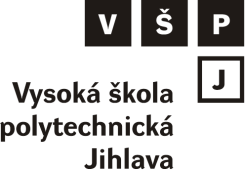 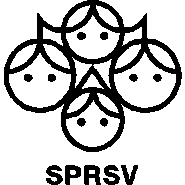 Vysoká škola polytechnická JihlavaaSexuologická společnost České lékařské společnosti Jana Evangelisty Purkyněsi Vás dovolují pozvat na 29. konferenci o sexuálním a reprodukčním zdravíkterá je zároveň doškolovací akcí v systému celoživotního vzdělávání pro lékaře, všeobecné sestry, porodní asistentky, zdravotní laboranty, asistenty ochrany veřejného zdraví, zdravotnické záchranáře, farmaceutické asistenty, zdravotně sociální pracovníky, fyzioterapeuty, ergoterapeuty a nutriční terapeutySrdečně zveme také všechny zájemce bez ohledu na obor.Úterý 19. 9. 2017Vysoká škola polytechnická JihlavaTolstého 16, 586 01 JihlavaV programu se setkáte s následujícími přednášejícími:  8.00 -   9.00 		Prezence účastníků  9.00 -   9.15		Zástupkyně rektora VŠPJ Mgr. Alena Štěrbová  - Úvodní slovo   9.15  -  9.45		PhDr. Jana Novotná, Ph.D. - V hlavní roli znásilnění aneb patologická sexuální agresivita  9.45 – 10.30		MUDr. Radim Uzel, CSc. - Sexuální dysfunkce a jejich vztah k některým onemocněním  10.30 – 11.20		MUDr. Miroslav Havlín - Úrazy z lásky aneb co se dá pokazit intra coitum11.20 - 11.50 		Přestávka11.50 - 12.50 		JUDr. Miroslav Mitlöhner, CSc. - Přehled právních nástrojů k prevenci zanedbávání péče o dítě 12.50 - 13.40 		MUDr. Ivo Procházka, CSc. - Možnosti prevence HIV a život s HIV v současnostiCena pro při bezhotovostní platbě předem celkem 745,- Kč, (na místě 845,- Kč do vyčerpání kapacity sálu)Možnost uplatnit poukaz na slevu, pak je cena 645,- Kč, stejná cena platí pro členy SPRSV, zaměstnance VŠPJ a důchodce. 
Pro studenty VŠPJ je akce bezplatná bez nároku na konferenční materiály a občerstvení, s plným nárokem za 145,- Kč. 
I k bezplatné účasti je nutno se přihlásit!! Pro studenty ostatních škol je cena 305,- KčAkce je pořádána pro uvedené nelékařské zdravotnické pracovníky dle vyhlášky MZ ČR č. 4/2010 Sb. je akce hodnocena 
4 kreditními body, pro lékaře ČLK , počet kreditů je v jednání.Místo konání: Vysoká škola polytechnická Jihlava, Tolstého 16, 586 01 Jihlava, https://www.vspj.cz/skola/kde-nas-najdeteBudova vysoké školy je situována přímo vedle autobusového nádraží v Jihlavě. Při cestě z hlavního vlakového nádraží je možné jet trolejbusovou linkou BI na zastávku Sokolovna (cca 8 min.), ta je umístěna v blízkosti budovy vysoké školy. Obratem, prosím, zašlete:1. Přihlášku k účasti (k dispozici na www.planovanirodiny.cz ve Wordu nebo on-line http://1url.cz/Ltdlz) – přihláška bude potvrzena 
e-mailem, 2. účastnický poplatek na konto č. 2100367028/2010  Přihlášky budou přijímány do vyčerpání kapacity sálu. Informace o volných místech budou průběžně zveřejňovány na www.planovanirodiny.cz.Adresa pro zasílání je SPRSV, Argentinská 38, 170 00 Praha 7 nebo e-mail z.pro@centrum.cz.Vyřizuje Mgr. Zuzana Prouzová, výkonná ředitelka SPRSV (606917488)-----------------------------------------------------------------------------------------------------------------------------------------------------------------Přihláška na 29. konferenci o sexuálním a reprodukčním zdraví Jihlava VŠPJ 2017Přihlašuji se k účasti na konferenci dne 19. září 2017 a uhradím účastnický poplatek ihned po potvrzení přihlášky ve stanovené výši ve prospěch účtu č. 2100367028/2010  Společnosti pro plánování rodiny a sexuální výchovu, Argentinská 38, 170 00 Praha 7, IČO:17046173. SPRSV není plátcem DPH. Na www.planovanirodiny.cz  lze přihlášku vyplnit on-line (http://1url.cz/Ltdlz) nebo stáhnout ve Wordu. titul, jméno a příjmení:						profese:			datum narození: 						 e-mail:člen/ka SPRSV ano – ne		Jsem: student VŠPJ bez poplatku -student VŠP s poplatkem- student jiné školy - důchodceúčastnický poplatek bude uhrazen pod variabilním symbolem				č. poukazu na slevu:(variabilní symbol stanovte sami, např. datum narození, do poznámky pokud možno uveďte jméno)Bude-li hradit účastnický poplatek organizace, je nutno uvést následující údaje:     organizace:adresa:IČ:							e-mail:je-li organizace plátce DPH, uveďte DIČ:Prohlášení: Souhlasím s tím, aby mnou poskytnuté osobní údaje v tomto formuláři byly až do odvolání používány zapsaným spolkem Společnost pro plánování rodiny a sexuální výchovu, z. s.  (dále SPRSV) se sídlem Argentinská 38, Praha 7 v souladu se zákonem č. 101/2000 Sb., o ochraně osobní údajů, a to za účelem zasílání informačních materiálů a ke komunikaci. SPRSV se tímto zavazuje, že tyto údaje neposkytne žádnému dalšímu subjektu. Pořízené fotografie mohou být použity k propagaci.														 podpis 